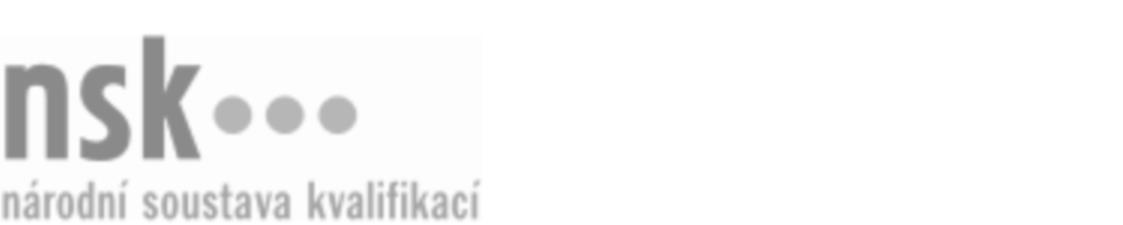 Autorizované osobyAutorizované osobyAutorizované osobyAutorizované osobyAutorizované osobyAutorizované osobyAutorizované osobyAutorizované osobyManažer/manažerka projektu (kód: 63-007-R) Manažer/manažerka projektu (kód: 63-007-R) Manažer/manažerka projektu (kód: 63-007-R) Manažer/manažerka projektu (kód: 63-007-R) Manažer/manažerka projektu (kód: 63-007-R) Manažer/manažerka projektu (kód: 63-007-R) Manažer/manažerka projektu (kód: 63-007-R) Manažer/manažerka projektu (kód: 63-007-R) Autorizující orgán:Autorizující orgán:Ministerstvo pro místní rozvojMinisterstvo pro místní rozvojMinisterstvo pro místní rozvojMinisterstvo pro místní rozvojMinisterstvo pro místní rozvojMinisterstvo pro místní rozvojMinisterstvo pro místní rozvojMinisterstvo pro místní rozvojMinisterstvo pro místní rozvojMinisterstvo pro místní rozvojMinisterstvo pro místní rozvojMinisterstvo pro místní rozvojSkupina oborů:Skupina oborů:Ekonomika a administrativa (kód: 63)Ekonomika a administrativa (kód: 63)Ekonomika a administrativa (kód: 63)Ekonomika a administrativa (kód: 63)Ekonomika a administrativa (kód: 63)Ekonomika a administrativa (kód: 63)Povolání:Povolání:Projektový manažerProjektový manažerProjektový manažerProjektový manažerProjektový manažerProjektový manažerProjektový manažerProjektový manažerProjektový manažerProjektový manažerProjektový manažerProjektový manažerKvalifikační úroveň NSK - EQF:Kvalifikační úroveň NSK - EQF:777777Platnost standarduPlatnost standarduPlatnost standarduPlatnost standarduPlatnost standarduPlatnost standarduPlatnost standarduPlatnost standarduStandard je platný od: 13.07.2022Standard je platný od: 13.07.2022Standard je platný od: 13.07.2022Standard je platný od: 13.07.2022Standard je platný od: 13.07.2022Standard je platný od: 13.07.2022Standard je platný od: 13.07.2022Standard je platný od: 13.07.2022Manažer/manažerka projektu,  29.03.2024 12:51:15Manažer/manažerka projektu,  29.03.2024 12:51:15Manažer/manažerka projektu,  29.03.2024 12:51:15Manažer/manažerka projektu,  29.03.2024 12:51:15Manažer/manažerka projektu,  29.03.2024 12:51:15Strana 1 z 2Strana 1 z 2Autorizované osobyAutorizované osobyAutorizované osobyAutorizované osobyAutorizované osobyAutorizované osobyAutorizované osobyAutorizované osobyAutorizované osobyAutorizované osobyAutorizované osobyAutorizované osobyAutorizované osobyAutorizované osobyAutorizované osobyAutorizované osobyNázevNázevNázevNázevNázevNázevKontaktní adresaKontaktní adresa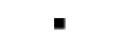 Akademické centrum studentských aktivitAkademické centrum studentských aktivitAkademické centrum studentských aktivitAkademické centrum studentských aktivitAkademické centrum studentských aktivitNové Sady  988/2, 60200 BrnoNové Sady  988/2, 60200 BrnoAkademické centrum studentských aktivitAkademické centrum studentských aktivitAkademické centrum studentských aktivitAkademické centrum studentských aktivitAkademické centrum studentských aktivitNové Sady  988/2, 60200 BrnoNové Sady  988/2, 60200 BrnoJUBELA Praha s.r.o.JUBELA Praha s.r.o.JUBELA Praha s.r.o.JUBELA Praha s.r.o.JUBELA Praha s.r.o.Volutová 2523/14, 15800 Praha 5Volutová 2523/14, 15800 Praha 5JUBELA Praha s.r.o.JUBELA Praha s.r.o.JUBELA Praha s.r.o.JUBELA Praha s.r.o.JUBELA Praha s.r.o.Volutová 2523/14, 15800 Praha 5Volutová 2523/14, 15800 Praha 5Volutová 2523/14, 15800 Praha 5Volutová 2523/14, 15800 Praha 5NETIA, s.r.o.NETIA, s.r.o.NETIA, s.r.o.NETIA, s.r.o.NETIA, s.r.o.Hliníky 259, 67972 KunštátHliníky 259, 67972 KunštátNeuron consulting, s.r.o.Neuron consulting, s.r.o.Neuron consulting, s.r.o.Neuron consulting, s.r.o.Neuron consulting, s.r.o.Jilemnického 1883/1, 74801 HlučínJilemnického 1883/1, 74801 HlučínNeuron consulting, s.r.o.Neuron consulting, s.r.o.Neuron consulting, s.r.o.Neuron consulting, s.r.o.Neuron consulting, s.r.o.Jilemnického 1883/1, 74801 HlučínJilemnického 1883/1, 74801 HlučínJilemnického 1883/1, 74801 HlučínJilemnického 1883/1, 74801 HlučínPočítačová služba s.r.o.Počítačová služba s.r.o.Počítačová služba s.r.o.Počítačová služba s.r.o.Počítačová služba s.r.o.Stupkova 413/1a, 77900 OlomoucStupkova 413/1a, 77900 OlomoucPočítačová služba s.r.o.Počítačová služba s.r.o.Počítačová služba s.r.o.Počítačová služba s.r.o.Počítačová služba s.r.o.Stupkova 413/1a, 77900 OlomoucStupkova 413/1a, 77900 OlomoucStupkova 413/1a, 77900 OlomoucStupkova 413/1a, 77900 OlomoucTAYLLORCOX s.r.o.TAYLLORCOX s.r.o.TAYLLORCOX s.r.o.TAYLLORCOX s.r.o.TAYLLORCOX s.r.o.Na Florenci 1055/35, 11000 Praha 1Na Florenci 1055/35, 11000 Praha 1TAYLLORCOX s.r.o.TAYLLORCOX s.r.o.TAYLLORCOX s.r.o.TAYLLORCOX s.r.o.TAYLLORCOX s.r.o.Na Florenci 1055/35, 11000 Praha 1Na Florenci 1055/35, 11000 Praha 1Na Florenci 1055/35, 11000 Praha 1Na Florenci 1055/35, 11000 Praha 1Vysoká škola technická a ekonomická v Českých BudějovicíchVysoká škola technická a ekonomická v Českých BudějovicíchVysoká škola technická a ekonomická v Českých BudějovicíchVysoká škola technická a ekonomická v Českých BudějovicíchVysoká škola technická a ekonomická v Českých BudějovicíchOkružní 517/10/10, 37001 České BudějoviceOkružní 517/10/10, 37001 České BudějoviceVysoká škola technická a ekonomická v Českých BudějovicíchVysoká škola technická a ekonomická v Českých BudějovicíchVysoká škola technická a ekonomická v Českých BudějovicíchVysoká škola technická a ekonomická v Českých BudějovicíchVysoká škola technická a ekonomická v Českých BudějovicíchOkružní 517/10/10, 37001 České BudějoviceOkružní 517/10/10, 37001 České BudějoviceOkružní 517/10/10, 37001 České BudějoviceOkružní 517/10/10, 37001 České BudějoviceManažer/manažerka projektu,  29.03.2024 12:51:15Manažer/manažerka projektu,  29.03.2024 12:51:15Manažer/manažerka projektu,  29.03.2024 12:51:15Manažer/manažerka projektu,  29.03.2024 12:51:15Manažer/manažerka projektu,  29.03.2024 12:51:15Strana 2 z 2Strana 2 z 2